参加申込書当日参加かアーカイブのみを選択してください。当日参加された方もアーカイブ視聴ができます。複数名での参加を希望される場合は、必要情報を取りまとめて下記のお問い合わせアドレスにメールにてお申し込みください。参加費　　会員社　無料　　　　一般・学生　1,500円　　定　　員　　当日参加　200名　（申込順、定員になり次第締切）　　　　　　アーカイブ　定員は設けておりません　（締切・11/16(木)）申込方法　　・本申込書に必要事項をご記入の上、下記にメールかFAXにて　　　　　　・東京広告協会のホームページより重　　要 　 ・ご来場の際、マスクの着用はご自身の判断にお任せします。また、会場へのご入館時は、検温、手指の消毒、ご利用者同士の間隔を十分に開けてのご利用をお願いします。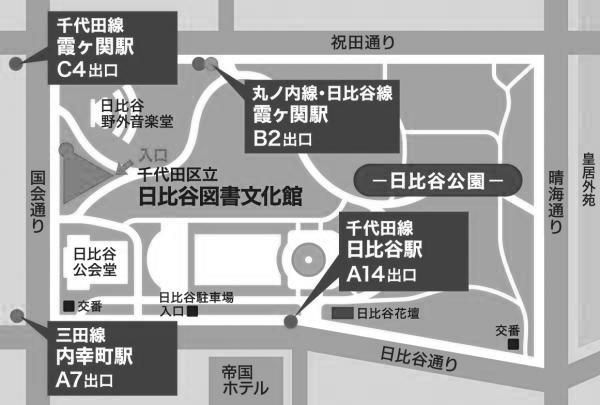 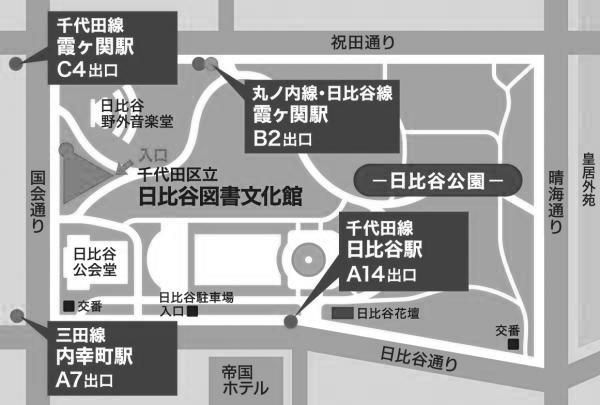 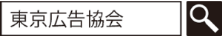 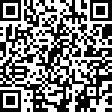 氏　名　（ご連絡窓口：　　　　　　　　　　　）会社名部署・役職会社住所　　　　　　－ＴＥＬ　　　　　　　　－　　　　　　　　－ＭＡＩＬ【必須】視聴URLを受け取るアドレスを必ずご記入ください　　　　　　　　　　　　＠ご参加希望当日参加　　　　・　　　　アーカイブのみ次回のご案内希望する　　・　　希望しない　　・　すでに定期的に案内がきている